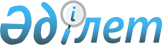 О внесении изменений и дополнений в некоторые решения Правительства Республики КазахстанПостановление Правительства Республики Казахстан от 24 сентября 2007 года N 829

      Правительство Республики Казахстан ПОСТАНОВЛЯЕТ: 

      1. Утвердить прилагаемые изменения и дополнения, которые вносятся в некоторые решения Правительства Республики Казахстан. 

      2. Настоящее постановление вводится в действие со дня подписания.       Премьер-Министр 

      Республики Казахстан Утверждены         

постановлением Правительства 

Республики Казахстан    

от 24 сентября 2007 года N 829  

Изменения и дополнения, которые вносятся в некоторые решения 

Правительства Республики Казахстан 

      1. В постановлении Правительства Республики Казахстан от 23 февраля 2006 года N 117 "О мерах по реализации Указа Президента Республики Казахстан от 28 января 2006 года N 50" (САПП Республики Казахстан, 2006 г., N 7, ст. 53): 

      в Меморандуме об основных принципах деятельности акционерного общества "Казахстанский холдинг по управлению государственными активами "Самрук", утвержденном указанным постановлением: 

      в разделе 4. "Вопросы управления АО "Холдинг "Самрук": 

      в абзаце третьем: 

      слова "заместители руководителей", "исполнительный директор" заменить словами "первые руководители", "председатель правления"; 

      после слов "финансов," дополнить словами "энергетики и минеральных ресурсов,". 

      2. (Утратил силу - постановлением Правительства РК от 12.11.2008 N 1048 ). 

      3. В постановлении Правительства Республики Казахстан от 15 апреля 2006 года N 286 "О мерах по реализации Указа Президента Республики Казахстан от 16 марта 2006 года N 65": 

      в Меморандуме об основных принципах деятельности акционерного общества "Фонд устойчивого развития "Қазына", утвержденном указанным постановлением: 

      в разделе 5. "Вопросы управления АО "Қазына": 

      в абзаце третьем: 

      слова "заместители руководителей" заменить словами "первые руководители"; 

      после слов "индустрии и торговли," дополнить словами "финансов,". 

      4. (Утратил силу - постановлением Правительства РК от 12.11.2008 N 1048 ). 

      5. В постановлении Правительства Республики Казахстан от 23 декабря 2006 года N 1247 "О мерах по реализации Указа Президента Республики Казахстан от 11 декабря 2006 года N 220": 

      в Меморандуме об основных принципах деятельности акционерного общества "национальный холдинг "КазАгро", утвержденном указанным постановлением: 

      в разделе 5 "Вопросы управления АО "Нацхолдинг "КазАгро": 

      в абзаце третьем слова "представители (со статусом не ниже заместителя первого руководителя)" заменить словами "первые руководители". 

      6. Утратил силу постановлением Правительства РК от 18.04.2014 № 377.

      7. В постановлении Правительства Республики Казахстан от 7 мая 2007 года N 363 "О создании специализированных советов по вопросам государственного корпоративного управления при Правительстве Республики Казахстан": 

      1) в Положении о специализированных советах по вопросам государственного корпоративного управления при Правительстве Республики Казахстан, утвержденный указанным постановлением: 

      в разделе 4. "Организация деятельности советов": 

      пункт 7 после слов "Премьер-Министр Республики Казахстан" дополнить словами "или его заместитель"; 

      2) ввести в состав Специализированного совета по вопросам развития акционерного общества "Казахстанский холдинг по управлению государственными активами "Самрук" при Правительстве Республики Казахстан", утвержденный указанным постановлением: Султанова                  - Министра экономики и бюджетного 

Бахыта Турлыхановича         планирования Республики Казахстан Бозумбаева                 - председателя правления акционерного 

Каната Алдабергеновича       общества "Казахстанский холдинг по 

                             управлению государственными активами 

                             "Самрук" (по согласованию); 

      строку: "Мынбаев                   - председатель правления акционерного 

Сауат Мухаметбаевич          общества "Казахстанский холдинг по 

                             управлению государственными активами 

                             "Самрук" (по согласованию)" 

      изложить в следующей редакции: "Мынбаев                   - Министр энергетики и минеральных 

Сауат Мухаметбаевич          ресурсов Республики Казахстан"; 

      вывести из указанного состава: Мусина Аслана Еспулаевича, Измухамбетова Бактыкожу Салахатдиновича, Дошаева Ергена Николаевича; 

      3) ввести в состав Специализированного совета по вопросам развития акционерного общества "Фонд устойчивого развития "Қазына" при Правительстве Республики Казахстан", утвержденный указанным постановлением: 

Султанова                  - Министра экономики и бюджетного 

Бахыта Турлыхановича         планирования Республики Казахстан 

      вывести из указанного состава Мусина Аслана Еспулаевича; 

      4) ввести в состав Специализированного совета по вопросам развития акционерного общества "Национальный холдинг "КазАгро" при Правительстве Республики Казахстан", утвержденный указанным постановлением: 

Шукеева                    - Заместителя Премьер-Министра 

Умирзака Естаевича           Республики Казахстан, председателем Султанова                  - Министра экономики и бюджетного 

Бахыта Турлыхановича         планирования Республики Казахстан 

      строку: "Оспанов                   - директор Департамента аграрной политики 

Берик Серикович              и стратегии развития агропромышленного 

                             комплекса Министерства сельского 

                             хозяйства Республики Казахстан, 

                             секретарь" 

      изложить в следующей редакции: "Оспанов                   - директор Департамента стратегии 

Берик Серикович              развития агропромышленного комплекса 

                             и аграрной науки Министерства сельского 

                             хозяйства Республики Казахстан, 

                             секретарь"; 

      вывести из указанного состава Масимова Карима Кажимкановича, Мусина Аслана Еспулаевича, Айтжанова Дулата Нулиевича; 

      5) (Утратил силу - постановлением Правительства РК от 21.11.2008 N 1080 ).   

       Сноска. Пункт 7 с изменениями, внесенными постановлением Правительства РК от 21.11.2008 N 1080 ).   

      8. В постановлении Правительства Республики Казахстан от 10 мая 2007 года N 375 "О мерах по реализации Указа Президента Республики Казахстан от 6 апреля 2007 года N 311": 

      в Меморандуме об основных принципах деятельности АО "Холдинг "Самғау", утвержденном указанным постановлением: 

      в разделе 5. "Вопросы управления АО "Холдинг "Самғау": 

      в абзаце четвертом слова "представители (со статусом не ниже заместителя первого руководителя)" заменить словами "первые руководители". 

      9. (Утратил силу - постановлением Правительства РК от 21.11.2008 N 1080 ).   
					© 2012. РГП на ПХВ «Институт законодательства и правовой информации Республики Казахстан» Министерства юстиции Республики Казахстан
				